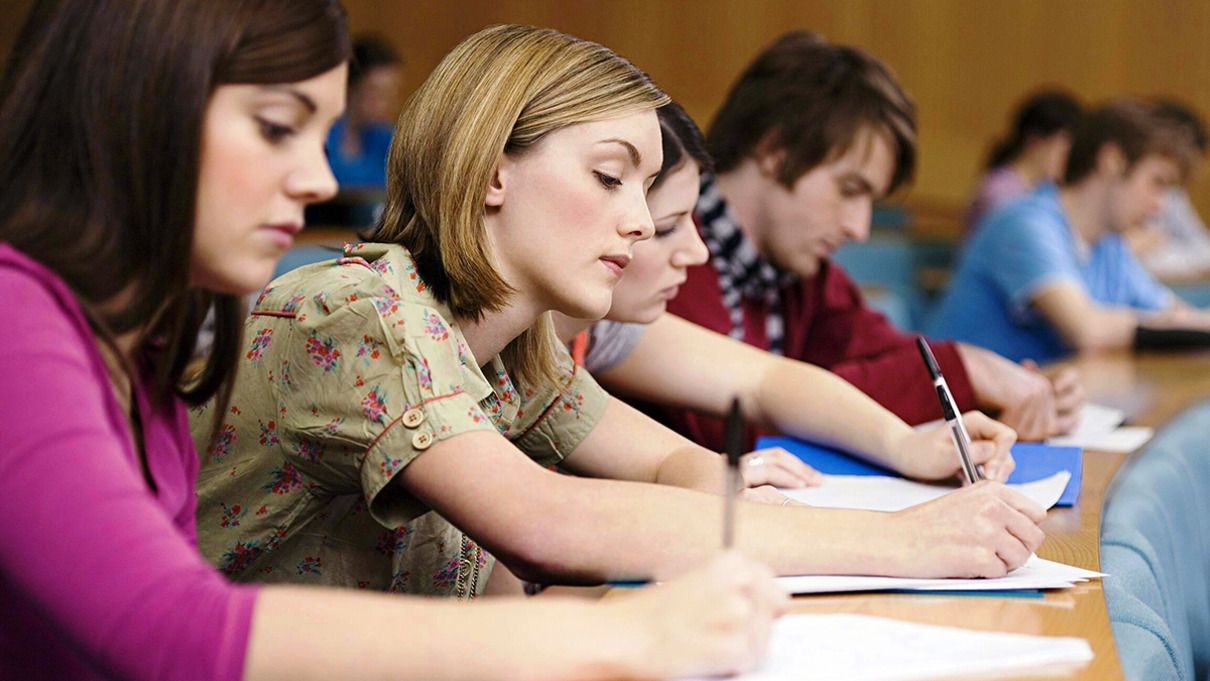 ЗНО чи НМТ: у Міносвіти розповіли про формат тестування у 2023 році
https://24tv.ua/education/zno-nmt-2023-minosviti-rozpovili-pro-format-testuvannya-24-kanal_n2202999Як відбуватиметься вступна кампанія у виші у 2023 роціМОН, за словами міністра, як альтернативу ЗНО розглядає проведення у 2023 році удосконаленого НМТ. Тестові завдання укладуть згідно з програмами незалежного оцінювання з відповідних предметів.НМТ міститиме обов'язковий та додатковий блоки.Планують, що обов'язковий блок складатиметься з чотирьох предметів:української мови;математики;історії України;іноземної мови (на вибір вступників будуть запропоновані англійська, французька, німецька та іспанська мови).Як відбуватиметься національний мультимедійний тестУчасники упродовж 90 хвилин виконуватимуть завдання з української мови та математики, а після короткої перерви ще 90 хвилин працюватимуть над завданнями з історії України та іноземної мови.В окремий день вступники зможуть скласти додатковий блок НМТ з фізики, хімії чи біології. Його результатом можна буде замінити оцінку з історії України або іноземної мови. Тестування з додаткових предметів триватиме 75 хвилин.Реєстрацію для участі в НМТ планують відкрити у квітні, а тестування у червні – липні 2023 року в межах основної та додаткової сесій.Для вступу у 2023 році можуть бути використані результати:https://24tv.ua/education/zno-nmt-2023-minosviti-rozpovili-pro-format-testuvannya-24-kanal_n2202999